附件1     中学各学科网上教学教研工作指导意见中学语文学科一、网络课程的开设1.网络课程的设置为认真贯彻国家和省、市关于新型冠状病毒感染的肺炎疫情防控工作精神，落实郑州市教育局《关于做好延期开学期间学生学习指导和保障工作的通知》的要求，充分利用信息化手段保障疫情防控期间教育教学活动有序开展，确保各年级教学质量，中学语文学科设置了以下网络学习课程：非毕业年级（七、八年级和高一、高二年级），根据上学期末我市中学语文学科教学进度及《课程标准》的要求，分别组织郑州市骨干教师录制了第一单元、第二单元的“学习指导微课”。九年级，根据我市教学进度，除录制了2节新授课的学习指导外，还给学生提供了2讲中招复习专题讲座。高三年级，考虑到各校复习备考进度的差异，全部安排的是高考第二轮复习专题讲座。2.网络课程的内容3.网络课程的使用说明学校要以各年级语文备课组为单位，统筹安排学生合理有序利用“学在郑州”语文学科录制的微课。学科备课组要制定延期开学期间学生每日学习任务单，详细列出具体时间、学习平台（链接）、课程内容、辅导教师、课前预习指导、作业推送与提交要求、作业批改与反馈、网上答疑解惑安排、课后拓展学习指导等。“学在郑州”平台的具体使用说明（其他学科的使用方法相同）：登录郑州教育信息网（http://www.zzedu.net.cn/），点击“学在郑州”栏目（最右边），点击第一个图标，点击“网络学习指导微型课”，选择“学段、学科、年级”，即可找到对应年级的相关课时内容。4.学科其他网络资源（1）贝壳网  http://www.bakclass.com（2）中国教育出版网 （初中版·教师频道） http://www.zzstep.com（3）教育科学文库  http://wenku.esph.com.cn/free（4）初中语文学科教学参考  http://ywcz.cnki.net/（5）河南省基础教育资源公共服务平台  http://www.hner.cn/（6）河南省中小学数字教材服务平台官网  http://www.hnszjc.com/二、网上教研指导1.网上教研指导思想鉴于处于疫情防控时期，本学期的前两次学科教研活动采用网络教研方式进行，非毕业年级主要探讨延期开学教学计划（课时安排、教材重难点解读等）、网上教学有效性策略；毕业年级除了研讨延期开学教学计划外，还将针对特定中、高考专题进行重、难点突破研究。各年级教研安排如下表：2.学科教研活动安排3.网上教研要求教研前，参加人员均应根据教研主题梳理自己在备课、教学中遇到的问题，或是自己相关的心得体会，并用PPT或Word形式存档，便于教研时及时发言交流。教研中，参加人员应认真倾听，积极发言，及时记录，积淀教研成果，提升教研效果。教研后，参加人员应梳理总结参研收获，与本组教师交流，并积极应用到教学中。三、网上教学与评价的开展1.开展网上教学与评价的指导思想通过网络教研和集体备课，要精选出适合学校教学进度和学情的教学资源，按计划分步分层地推送给学生；要加强网上教学管理，因地制宜地采用适切的方式方法，督促学生按课程表在家进行网上学习；加强过程监督，确保网上学习的有效性。要重视作业设计，根据每节课的学习内容和学情设计合宜的作业，并推送、收交、批改和反馈。要充分发挥教师的主导作用，加强对学生的自我管理能力的培养，有效指导学生学会利用网络和资源，自主、有效地学习。2.对教师开展网上教学与评价的在线答疑（1）教研室学段负责人及联系方式七、八年级：  刘惠臻  15038221305九年级：      王  燕  13838520772高一、高二：  余昆仑  13503860105高三：        朱建军  13598085619（2）每日在线答疑值班教师3. 开展网上教学与评价的注意事项（1）学校各年级备课组要按照课程设置和课时安排有关要求，科学、合理制定教学方案。（2）通过在线交流方式，加强备课组集体备课，资源共享，充分发挥备课组长的职能。（3）采用适切的教学手段，发挥教师的主导作用，确保网上学习的有效性，避免“以题代教、以练代学”现象。（4）课下要给学生提供具体的有针对性的学习资源，重视课前预习环节和作业设计。（5）根据每节课的学习内容和学情设计合宜的作业，作业要有针对性，形式灵活多样。中学数学学科一、网络课程的开设1.网络课程的设置为认真贯彻国家和省、市关于新型冠状病毒感染的肺炎疫情防控工作精神，落实郑州市教育局《关于做好延期开学期间学生学习指导和保障工作的通知》的要求，充分利用信息化手段保障疫情防控期间教育教学活动有序开展，确保各年级教学质量，中学数学学科设置了如下网络课程：非毕业年级（七、八年级和高一、高二年级）根据《课程标准》的要求（下学期），按照本学期新授课内容分别组织郑州市名师和郑州市中心组成员录制了前一章的微课（无生授课）。九年级根据根据我市的具体情况录制了九年级第三章的内容。高三年级结合郑州市2020届高中毕业年级第二轮复习备考意见，组织我市名师分别按照高考第二轮复习专题和选修模块进行辅导讲座。网络课程的内容3.网络课程的使用说明学校各个年级学科备课组要提前制定学生的每日学习任务，加强课前预习指导、课后辅导与答疑、及时布置作业和练习；要求学生完成作业并上传，教师批改与反馈等，有条件的学校可以根据不同学生情况适当调整。学科其他网络资源高中人民教育出版社官网；初中北京师范大学出版社官网；“学在郑州”平台；钉钉http://xzzz.zzedu.net.cn/alpha/bestTeacherList.html。二、网上教研指导1.网上教研指导思想依据郑州市中学数学学科2019—2020学年下期教研工作安排、毕业年级复习进度安排和初、高中课程标准，拟开展如下网络教研：非毕业年级：教评学一致性研究的实践与拓展、概念教学的理论与实践；毕业年级：针对性、有效性的复习实践研究。2.学科教研活动安排3.网上教研要求延期开学期间集体备课是开展网上教学计划统筹、加强教学研讨交流、实现资源共享、提高教学质量的重要手段，也是网络教研的重要形式。集体备课以学校为单位，按照“分工撰写—研讨修订—审查把关”的流程进行。三、网上教学与评价的开展1.开展网上教学与评价的指导思想合理应用网络技术进行网上教学与评价，丰富教学内容，转变教学方式，从而促进学生学习的积极性；教师在网络教学过程中应多实践、思考和研究，充分利用和发挥网络教学的优势，诸如“网络教研和集体备课，精选教学资源”“教学方式创新，提升学习效率”“作业的推送与反馈，及时关注学情”等，从而不断提高教学和评价的有效性。2.对教师开展网上教学与评价的在线答疑（1）教研室学段负责人及联系方式七、九年级：      马建民，电话：67882030高一、三年级：    孙道光，电话：67882030八年级、高二年级：冯瑞先，电话：67882030（2）每日在线答疑值班教师3. 开展网上教学与评价的注意事项1.避免教学资源不加筛选的、过量推送。2.避免“以题代教、以练代学”，增加学生课业负担。3.加强过程监督，确保网上学习的有效性。4.加强和家长的沟通，加强网上学习的过程性管理。中学英语学科一、网络课程的开设1．网络课程的设置为认真贯彻国家和省、市关于新型冠状病毒感染的肺炎疫情防控工作精神，落实郑州市教育局《关于做好延期开学期间学生学习指导和保障工作的通知》的要求，充分利用信息化手段保障疫情防控期间教育教学活动有序开展，确保各年级教学质量，中学英语学科设置了如下网络课程：七、八年级和高一、高二年级根据课程标准相应级别要求和人教版英语教科书下学期新授课内容分别组织录制了前两个单元的微课（无生授课），其中七年级7课时、八年级8课时、高一年级6课时、高二年级6课时。九年级根据对我市15个县、市区毕业年级教师的网络调研结果汇总出4个亟待解决的问题，组织骨干教师分别针对这4个问题以专题形式进行解读。高三年级结合郑州市2020届高中毕业年级第一次质量预测英语学科考试情况和第二轮复习备考意见，组织我市特级教师、骨干教师、名师分别按照高考题型分5个专题进行辅导讲座。2．网络课程的内容3．网络课程的使用说明各学校要以英语年级备课组为单位，统筹安排学生合理有序利用“学在郑州”平台英语学科录制的微课。通过集体教研，利用各校选用的网络平台，加强对学生的管理。教师要提前给学生制定每日的学习任务，结合每课时网络微课内容提前指导学生预习，课后组织答疑，还要对学生的作业进行批改和反馈。初、高中毕业年级的专题讲座每个可分为2个课时，课后要引导学生利用手头相关资料进行巩固拓展练习。具体使用说明：登录郑州教育信息网（http://www.zzedu.net.cn/），点击“学在郑州”栏目（最右边），点击第一个图标，点击“网络学习指导微型课”，选择“学段、学科、年级”，即可找到对应年级的相关课时内容。4．学科其他网络资源（1）河南省中小学数字教材服务平台（http://www.hnszjc.com/）提供“数字教材”、“同步课堂”、“一师一优课”等视频资源；（2）微信公众号：“英语港”提供各学段各单元电子教材、教学视频、解题技巧、专题复习、英语歌曲、演讲视频等。二、网上教研指导1．网上教研指导思想本学期初中七、八年级和高中一、二年级要根据各校工作历统筹安排本学期教学任务，针对上学期全市统一调考的信息反馈（参照郑州学业评价分析报告系统），找出薄弱点，调整侧重点，有效实施教学，同时加强英语学科教学与信息技术深度融合的实践与探索。九年级要结合中考英语题型变化，制定切实可行的复习规划，研究符合学情的复习模式，提高复习阶段评价的时效性。高三年级即将进入第二轮复习备考阶段，要以考纲中的语言运用技能要求为抓手，以知识板块为突破口，分专题对考生进行指导和训练，全面提升听、读、写能力。鉴于处于疫情防控时期，本学期的第一次教研活动采用网络教研方式进行，也以此为契机，探索信息技术背景下区域教研的新模式。2．学科教研活动安排3．网上教研要求此次网上教研以各县（市）区或合作体、共同体为单位进行，各县（市）区教研员和各合作体、共同体负责人要结合教研主题对网络教研做好以下准备和安排：教研前：各县（市）区或合作体、共同体提前确定并通知各学校参会教师人数（可适当增加）。确定此次网络教研所选用的网络平台，并于会前15分钟接入测试。立足师生需求，征集教学问题，分类汇总，确定教研主题的切入点及发言、点评人员。教研中：充分发挥网络教研优势，注重教师参与的主动性和互动性。负责人要全面记录教研过程（图片或截屏）。教研后：活动后，要收集反馈意见，以文字和图片结合的形式将整个过程形成教研活动报告，于活动次日发给市教研员。三、网上教学与评价的开展1．开展网上教学与评价的指导思想随着素质教育的深入推进，英语课堂教学要加强学生的综合语言应用能力的培养。合理应用网络技术进行网上教学与评价，丰富教学内容，转变教学方式，从而促进学生学习英语的积极性。（1）引导学生从学到知识迈向学会学习。教师要根据新学期教学内容，结合课程标准相应级别要求，依托任务帮助学生明晰学习目标，借助学习资源，采用有效的方式检测学习结果。同时，还要引导学生学会选择适合自己的学习资源，掌握学习策略，提高学习效率。（2）英语语言网络教学，互动与小组合作仍不可或缺。教师可以借助网络社群的互动应用，建立学习小组，引导学生进行讨论。另外，可以发挥不同学生的优势，为需要帮助的同学提供支持。在把握好学习支持的需求与供给的基础上，适时适当融入到合作中，去见证与反馈学生的合作学习。（3）网络教学为教师提供了更有效的评价方式。网络教学有利于教师对学生的学习效果进行更公正、全面的监测，利用教学平台提供的数据对学生的学习状况进行监测，从而优化管理过程。教师在网络教学过程中应多实践、思考和研究，充分利用和发挥网络教学的优势，提高教学和评价的有效性。2．对教师开展网上教学与评价的在线答疑（1）教研室学段负责人及联系方式初中：许  柯 13938571012（周二、四、六）高中：黄利军 15038077289（周一、三、五、日）（2）每日在线答疑值班教师3．开展网上教学与评价的注意事项（1）学校要按照课程设置和课时安排有关要求，科学、合理制定教学方案。（2）通过在线交流方式，加强备课组集体备课，资源共享，充分发挥备课组长的职能。（3）采用适切的教学手段，发挥教师的主体作用，突出“主题语境”，确保网上学习的有效性，避免“以题代教、以练代学”现象。（4）课下要给学生提供具体的有针对性的学习资源，重视课前预习环节和作业设计，加强听力和朗读练习。（5）根据每节课的学习内容和学情设计合宜的作业，要对学生明确每日的学习任务，作业推送和提交要求，做好网上答疑解惑安排。中学物理学科一、网络课程的开设1.网络课程的设置意图为认真贯彻国家和省、市关于新型冠状病毒感染的肺炎疫情防控工作精神，落实郑州市教育局《关于做好延期开学期间学生学习指导和保障工作的通知》的要求，充分利用信息化手段保障疫情防控期间教育教学活动有序开展，确保各年级教学质量，中学物理学科设置了原计划开学两周到三周的网络课程内容。这些学习任务是依据《课程标准》要求进行设置，同时也考虑到了各个学校的教学、复习进度，为学生居家学习的有效性提供了保障。2.网络课程的内容3.网络课程的使用说明学校学科备课组要结合学校课程安排提前制定学生的每日学习任务，使用网络课程前要做好充分准备，打开网络连接，确认网络是否流畅，网络课程是否能自由切换到网络直播平台，网络课程的时长是否能满足本节教学的需求，并加强课前预习指导、课后辅导与答疑、及时布置作业和练习（要注意作业的数量与质量），并做好作业推送与提交要求，若网络条件允许，需要求学生完成作业后上传，教师要及时做好批改与反馈，并做好网上答疑解惑安排、课后拓展学习指导等。4.学科其他网络资源1.国家网络云课堂（www.eduyun.cn）。以部编教材和各地使用较多的教材版本为基础，提供网络点播课程，覆盖小学一年级至高三，将于2月17日面向全国开放。2.国家、省和地方教育资源公共服务平台现有资源。国家资源平台上“一师一优课”资源，学段学科覆盖面较大，可供线上学习选择；省资源平台现有覆盖全学段全学科的《同步课堂》5500多节；2014年-2018年一师一优课部优省优视频资源5177节；电子图书、期刊、报纸300多种。3. 打开“学习强国”，单击“学习”→“教育”，在子栏目下拖动到“大课堂”，也可以看到“在家上学”网课直播入口和优质课视频入口，直播课和“在家上学”模块里面内容是一样的，但是“大课堂”下面除了以上两个模块，还有超大海量大中小学优质视频资源，特别是“每日中小学课堂”。4. 在疫情停课期间，学校可以免费申请校园号，享受浏览及下载菁优网海量题库资源、在线作业等功能，帮助减轻教师负担，提高教学质量。学校老师可通过校园号在线作业功能，根据学生学习情况，布置在线作业，巩固知识点，停课不停学。二、网上教研指导1.网上教研指导思想依据郑州市物理学科2019—2020学年下期教研工作安排、毕业年级复习进度安排和初、高中课程标准，拟开展如下网络教研：非毕业年级：教材解读、重难点分析、新授课有效教学策略；毕业年级：命题方向、备考策略、重要考点解析。2.学科教研活动安排3.网上教研要求教研前：要确定此次网络教研所选用的网络平台，参加人数。立足师生需求，征集教学问题，分类汇总，做好人员分工。教研中，应充分发挥网络教研优势，注重教师参与的主动性和互动性，并做好记录。教研结束后，要收集反馈意见，以文字和图片结合的形式将整个过程形成教研活动报告，并与一线教师分享。三、网上教学与评价的开展1.开展网上教学与评价的指导思想学校要统筹安排学科教学任务计划，组织教师探讨在网络环境下的教学方式方法的改进，研究网上教学问题的应对策略。加强网络教研和集体备课，要精选出适合学校教学进度和学情的教学资源，按计划分步分层地推送给学生。同时，要制定学生学习任务单，实时了解网上教学情况并及时从学习目标、学习内容、学习资料、学习要求、作业设计等方面做出评价和反馈。2.对教师开展网上教学与评价的在线答疑（1）教研室学段负责人及联系方式初中学段：叶晓军，电话：67882037高中学段：范廷贤，电话：67882037（2）每日在线答疑值班教师3. 开展网上教学与评价的注意事项学校要按照课程设置和课时安排有关要求，科学制定教学方案；通过在线交流的方式，加强集体备课，资源共享，积极发挥备课组长的功能。同时，要给学生提供针对性的学习资源；要避免“以题代教、以练代学”现象，并加强班级管理，发挥班主任功能等；任课教师要对网上教学情况进行全过程评估，及时发现问题、分析问题并提出切实可行的解决方案。中学化学学科一、网络课程的开设1.网络课程的设置为认真贯彻国家和省、市关于新型冠状病毒感染的肺炎疫情防控工作精神，落实郑州市教育局《关于做好延期开学期间学生学习指导和保障工作的通知》的要求，充分利用信息化手段保障疫情防控期间教育教学活动有序开展，确保各年级教学质量，中学化学学科设置了如下网络课程：九年级第十单元课题1“常见的酸和碱”，高一化学1第4章第2节“铝、金属材料”及化学2第1章“原子结构与元素周期律”，高二选修有机化学基础第1章“有机化合物第结构与性质”和第2章第1节“有机化学反应类型”。各单位参考郑州市化学学科网上录课内容，制定网上教学计划，开展网上在线教学，对学生在家学习提供精准指导。2.网络课程的内容3.网络课程的使用说明备课组要充分利用网络平台，进行集体教研，在备课组长的统一协调下，提前制定学生的每日学习任务，加强课前预习指导、课后辅导与答疑、及时布置作业和练习，要求学生完成作业并上传，教师批改与反馈要及时。4.学科其他网络资源高中人民教育出版社官网；学在郑州，钉钉http://xzzz.zzedu.net.cn/alpha/bestTeacherList.html。万维中考http://www.zxxk.com/set/187634.html二、网上教研指导1.网上教研指导思想依据郑州市化学科2019—2020学年下期教研工作安排、毕业年级复习进度安排和初、高中课程标准，拟开展如下网络教研：九年级、高一、高二年级：新授课有效教学，教、学、评一体化实践探索。毕业年级：专题复习经验交流。2.学科教研活动安排3.网上教研要求（1）相关人员按时参加网上教研活动，积极发言，文明用语，不谈论与教学无关的事情。（2）教研活动后，梳理并总结心得收获。（3）网上教研活动中形成的结论，及时与老师们进行分享。三、网上教学与评价的开展1.开展网上教学与评价的指导思想通过网络教研和集体备课，要精选出适合本校教学进度和学情的教学资源，按计划分步、分层地推送给学生。要重视学法指导、答疑解惑和作业检查，及时督促。利用网络资源开展教学活动，及时推送好的学习资源，充分发挥教师的主导作用，推动学生自主、独立、高效的学习。制定学习计划和课程学习课程表，督促学生按课程表在家进行网上学习，确保网上学习的有效性。2.对教师开展网上教学与评价的在线答疑（1）教研室学段负责人及联系方式九年级、高一年级：岳莉坤，电话：67882036。高二、高三年级：  岳庆先，电话：67882036。（2）每日在线答疑值班教师3.开展网上教学与评价的注意事项（1）教学的形式：要避免“以题代教、以练代学”现象。（2）作业的布置：要避免不加筛选的过度推送，以提高学习效率。（3）加强过程监督，确保网上学习的有效性。（4）建立班级群，及时和家长沟通，发挥家长的监督和督促作用。中学生物学科一、网络课程的开设1.网络课程的设置意图为认真贯彻国家和省、市关于新型冠状病毒感染的肺炎疫情防控工作精神，落实郑州市教育局《关于做好延期开学期间学生学习指导和保障工作的通知》的要求，充分利用信息化手段保障疫情防控期间教育教学活动有序开展，确保各年级教学质量，中学生物学科按照正常的教学计划（进度），初中七、八年级和高中一、二、三年级录制了延迟开学两～三周的网络学习课程，具体内容如下。2.网络课程的内容3.网络课程的使用说明备课组要充分利用网络平台，进行集体教研，在备课组长的统一协调下，提前制定学生的每日学习任务，加强课前预习指导、课后辅导与答疑、及时布置作业和练习，要求学生完成作业并上传，教师批改与反馈要及时。4.学科其他网络资源1.人民教育出版社官方网站－编书育少年 启智惠人http://www.pep.com.cn/2.1s1k.eduyun.cn/portal/html/1s1k/index/1.html#  http://1s1k.eduyun.cn/portal/html/1s1k/index/1.html#3.名师课堂@学在郑州 http://xzzz.zzedu.net.cn/alpha/bestTeacherList.html二、网上教研指导1.网上教研指导思想依据郑州市中学生物学科2019—2020学年下期教研工作安排、毕业年级复习进度安排和初、高中课程标准，拟开展如下网络教研：非毕业年级：新授课教、学、评一体化实践探索。毕业年级：专题复习经验交流。2.学科教研活动安排网上教研要求教师都要按时参加网上教研活动，积极发言，文明用语，不谈论与教学无关的事情。教研活动后，梳理并总结心得收获；网上教研形成的结论，及时与一线教师分享。三、网上教学与评价的开展1.开展网上教学与评价的指导思想通过网络教研和集体备课，要精选出适合本校教学进度和学情的教学资源，按计划分步、分层地推送给学生。要因地制宜地采用适切的方式方法，督促学生按课程表在家进行网上学习，加强过程监督，确保网上学习的有效性。要重视作业设计，根据每节课的学习内容和学情设计合宜的作业，并推送、收交、批改和反馈。在利用网络资源开展的教学活动中，注意充分发挥教师的主导作用，加强对学生的自我管理能力的培养，有效指导学生学会利用网络和资源，自主、有效地学习。鉴于生物学科的特点（实验较多）特别是九年级实验加试部分的复习和高二年级的选修1（生物技术与实践）更是以实验为主的教学，但网上教学的不足之处是无法让学生动手操作实验，因此有关实验的原理、操作步骤、实验现象、实验结论等可以先通过网上学习解决，等正式开学后，还一定要让学生走进实验室，认真完成实验操作这一核心环节。 2.对教师开展网上教学与评价的在线答疑（1）教研室学段负责人及联系方式初中年级：李超英，电话：67882038。高中年级：张俊杰，电话：67882038。（2）每日在线答疑值班教师3. 开展网上教学与评价的注意事项（1）教学的形式：要避免“以题代教、以练代学”现象。（2）作业的布置：要避免不加筛选的过量的推送，以避免增加学生的课业负担。（3）专题的复习：高三年级的生物专题复习重点是知识的前后联系、解题的规律和模型等，要避免发生以基础知识为主、按教材章节顺序进行的第一轮复习形式的重演。中学政治学科一、网络课程的开设1.网络课程的设置为认真贯彻国家和省、市关于新型冠状病毒感染的肺炎疫情防控工作精神，落实郑州市教育局《关于做好延期开学期间学生学习指导和保障工作的通知》的要求，充分利用信息化手段保障疫情防控期间教育教学活动有序开展，确保各年级教学质量，中学政治学科根据本期教学进度，基于课程标准，我们选聘一批学科骨干教师录制网络课程，供广大中学生在家学习。课程内容包括教材新课讲授和时政热点专题两部分，其中七、八、高一、高二四个年级为新授课；九年级的内容是下册前两课的新授课，外加一个时政热点专题，高三为《政治生活》四个专题的单元复习。接下来，不少学校要开展网上教学，教师备课时也可参考上述课程内容，借鉴有用资源，优化自己的教学设计。2.网络课程的内容3.网络课程的使用说明各个学校要明确上述网络课程学习的时间节点，教师提前发布本节课的学习目标，或提出学生学习本节课后应解决的问题，同时配合网络课程给学生提供检测题（以主观题为主），作为学生课后作业。学生带着这些任务进入网上学习（高中毕业年级的每个专题讲座可分为2个课时），记录自己的心得收获以及困惑，连同作业一同上传给教师批阅。错误比较集中的问题，教师再给学生集中讲评强化。登录方式：登录郑州教育信息网（http://www.zzedu.net.cn/），点击“学在郑州”栏目（最右边），点击第一个图标，点击“网络学习指导微型课”，选择“学段、学科、年级”，即可找到对应年级的相关课时内容。4.学科其他网络资源（1）人民教育出版社官网（2）中央电视台《今日说法》栏目、（3）时政一点通（4）人民时评：http://opinion.people.com.cn/GB/8213/49160/49219/（5）学科网—高中思想政治：http://zz.zxxk.com/h/（6）天南地北德育人、高中政治老师等微信公众号二、网上教研指导1.网上教研指导思想各学校要安排好本学期教学任务，七、八年级可参照2018—2019学年下期全市学业水平测试的信息反馈（参照郑州学业评价分析报告系统），针对学生在学习中可能存在问题，研究可行的教学方式和学习方式，指导学生科学地进行学习。九年级要结合中招要求，合理规划各阶段复习进度和复习方案，探索有效教学方法，提高复习效果。高一高二年级要认真研读《普通高中思想政治课程标准》(2017年版)，体会课标对新高考和新教学的要求，按照上学期非毕业年级教学质量分析会的要求，参考录制的教学视频，开展非毕业年级的教学教研工作；高三年级要重做近两年（尤其是2019年）思想政治全国卷的高考真题，结合教育部考试中心发布的思想政治试题评价，明确思想政治学科高考改革的方向、特点和趋势，按照上学期高考质量分析会和一测质量分析会的要求，参考录制的教学视频，按照规划有序地开展二轮备考的教学教研工作。2.学科教研活动安排3.网上教研要求教研前，所有教师均应根据教研主题梳理自己在备课、教学中遇到的问题，或是自己相关的心得体会，并用PPT或Word形式存档，便于教研时及时发言交流。教研中，所有教师应认真倾听，积极发言，及时记录，积淀教研成果，提升教研效果。教研后，梳理总结参研收获，与本组教师交流，并尝试应用到教学中。三、网上教学与评价的开展1.开展网上教学与评价的指导思想网上教学与评价既是非常时期的应急之举，也为我们教学与评价提供了一定的便利，要努力适应新的条件和形势，探索提升教学效果的方法和路径。（1）非毕业年级教学要基于课程标准，聚焦主干知识、核心概念，引导学生理解和建构知识。毕业年级要把握中招高考的命题趋势，根据试题特点和能力要求，结合复习课教学，提升学生的学科综合素养。（2）教学方法要灵活，避免简单的死记硬背，避免题海战术，要有贴近学生生活实际的情境设计，引导学生从中提炼形成相关知识、方法，让知识有来源，让答案有逻辑，让方法有依托。（3）加强对学生学习情况的评价和检测，重视过程性，避免上课老师讲、课后学生练习的脱节现象，更要防止老师只教不评的现象。要让评价融入课堂，让检测结果在课堂反馈和进一步彻底解决。2.对教师开展网上教学与评价的在线答疑（1）教研室学段负责人及联系方式初中：杨仕保 13803860586   高中：闫彦强 13838096506（2）每日在线答疑值班教师3. 开展网上教学与评价的注意事项（1）备课时既要重视自我思考，又要重视集体交流，要广泛收集教学资源素材，优化教学方式，提升教学效果。（2）要结合政治学科特点，紧密联系社会生活实际，重视学生的理解感悟，避免简单背书识记，也不能搞 “以题代教、以练代学”。（3）作业要有针对性，形式灵活多样，比如画思维导图、写新闻评论、调研报告，切忌用单调、冗长的选择题作为作业的全部；要注意适量，讲究层次性，克服重量轻质的不良倾向。（4）要加强学科间协作，尤其要发挥班主任的作用，加强学习任务落实；同时要注意收集学生学习中存在的问题，做好作业的反馈和网上答疑。中学历史学科一、网络课程的开设1.网络课程的设置意图为认真贯彻国家和省、市关于新型冠状病毒感染的肺炎疫情防控工作精神，落实郑州市教育局《关于做好延期开学期间学生学习指导和保障工作的通知》的要求，充分利用信息化手段保障疫情防控期间教育教学活动有序开展，确保各年级教学质量，中学历史学科根据下期教学整体安排，新授课网络课程主要内容涉及七年级下册、八年级下册、高中历史必修2，历史学科复习课主要涉及初中历史八年级1-6单元；高中古代史明清和晚清专题复习课。主要目的是保证七年级、八年级、高一年级、高二年级的教学工作正常进行，九年级和高三年级，根据我市模拟考试范围以及教学进度，录制了若干专题复习讲座，为毕业年级复习提供有效支持。2.网络课程的内容网络课程的使用说明各学校学科备课组要提前制定学生的每日学习任务，加强课前预习指导、课后辅导与答疑、及时布置作业和练习；要求学生完成作业并上传，教师批改与反馈等。郑州教研室录制的这些网络课程主要指导学生进行学习，建议提醒学生结合各学校具体安排配合使用。4.学科其他网络资源在线下学习课程的同时，建议参考微信公众号，如历史园地、历史好教师、历史微讲堂、历史教育、历史教育家、微历史、凤凰历史网等。二、网上教研指导1.网上教研指导思想根据目前的形势，本学期前期历史学科准备通过微信群开展网络教研，主要围绕延期开学教学计划进行研讨，包括本学期的教研工作计划，网络课程的使用与进一步完善，常规教研工作的网络化开展等。非毕年级要求结合上学期期末调考分析报告，按照本学期教学计划，合理利用网络课程，加强网络教研，保证教学效果。毕业年级根据高考和中考的变化，结合市教研室提供的网络课程，制定合理的复习计划，加强复习经验交流，保证特殊时期的复习效果。2.学科教研活动安排3.学科教研活动安排各年级网上教研活动交流群可登录“郑州市初中历史教研分享群”和“郑州市高中历史教研群”。以各县（市）区或合作体、共同体为单位进行，各县（市）区教研员和各合作体、共同体负责人要结合教研主题对网络教研做好以下准备和安排：教研前：各县（市）区或合作体、共同体提前确定并通知各学校参会教师人数，各学校确定专人负责记录。会前15分钟在微信群进行测试，除发言人外，其他人员应遵守网络教研秩序，保持安静。内容上立足师生需求，征集教学问题，分类汇总，确定教研主题的切入点及发言、点评人员。教研中：充分发挥网络教研优势，注重教师参与的主动性和互动性。负责人要全面记录教研过程（图片或截屏），把握教研主题和方向，确保教研效果。教研后：活动后，要收集反馈意见，以文字和图片结合的形式将整个过程形成教研活动报告，于活动次日发给市教研员。三、网上教学与评价的开展1.开展网上教学与评价的指导思想（1）发挥网络优势，保证教学与评价效果郑州市教育局教学研究室历史学科成立初、高中毕业年级网上教学专家指导协调组，对延期开学期间初、高中毕业年级网上教学工作进行业务指导。各学校要加强对网络环境下的教育、教学、 教研方式的研究，对学生教学活动进行统筹安排和专业指导，对在校教师教学情况进行全过程视导评估，及时发现问题、 分析问题并提出切实可行的解决方案。教研组长、备课组长要全面、全程参与教师的网上教学过程，强化教研工作的责任感和使命感。（2）转变学习方式，提升学生学习能力   本次网络教学是对教师专业能力的一次考验，也是对学生学习能力的一次考验。网络教学期间，教师要引导学生转变观念，增强学习的主动性，掌握各种学习方式和技巧，尤其是要学会制定学习计划，学会自主学习。2.对教师开展网上教学与评价的在线答疑（1）教研室负责人及联系方式高中学段：袁富强 18837102939  初中学段：乔二虎 18503880986（2）每日在线答疑值班教师3. 开展网上教学与评价的注意事项（1）网络备课有其优势，资源丰富，可以集思广益，但也有一些弊端。因此，备课时既要重视自我思考，又要重视集体交流，要广泛收集教学资源素材，优化教学方式，提升教学效果。（2）要结合历史学科特点，既要广泛收集史料，注重史料的科学性，又要紧密联系社会生活实际，重视学生的理解感悟，避免简单背书识记，也不能搞 “以题代教、以练代学”。（3）作业要有针对性，形式灵活多样，比如画思维导图、写历史小短文等，切忌用单调、冗长的选择题作为作业的全部；要注意适量，讲究层次性，克服重量轻质的不良倾向。另外，网上教学要注重采用多种方式，加强作业的评价和反馈。（4）要加强学科间协作，尤其要发挥班主任的作用，加强学习任务落实；同时要注意收集学生学习中存在的问题，通过网上答疑，及时解决。中学地理学科一、网络课程的开设1.网络课程的设置为认真贯彻国家和省、市关于新型冠状病毒感染的肺炎疫情防控工作精神，落实郑州市教育局《关于做好延期开学期间学生学习指导和保障工作的通知》的要求，充分利用信息化手段保障疫情防控期间教育教学活动有序开展，确保各年级教学质量，中学地理学科根据郑州市下期教学整体安排，新授课网络课程主要内容涉及七年级下册、八年级下册、高中地理必修2，地理学科复习课主要涉及高二年级世界地理复习、高三二轮复习专题复习课。2.网络课程的内容3.网络课程的使用说明各学校学科备课组要提前制定学生的每日学习任务，加强课前预习指导、课后辅导与答疑、及时布置作业和练习；要求学生完成作业并上传，教师批改与反馈等。郑州教研室录制的这些网络课程主要指导学生进行学习，建议提醒学生结合各学校具体安排配合使用。4.学科其他网络资源在线下学习课程的同时，建议参考微信公众号，如地理知识精选、湘说地理、爱地理走天涯、讲地又讲理、地理探险家等进行学习，也可通过网络搜索了解反映国家经济社会发展、重大科技进步、紧密联系生产生活实际地理问题。另湘教版教材电子资源可登录下列网址查询使用。湘教版地理七年级下https://bkw-legacy.oss-cn-shenzhen.aliyuncs.com/cms/news/2020-02-03/fYE9_ZEhQc6Z94ETAhZh5Q.pdf湘教版地理八年级下https://bkw-legacy.oss-cn-shenzhen.aliyuncs.com/cms/news/2020-02-03/A88jO9a2Sji21bOuoAv-fQ.pdf旧版高中地理教材湘教版高中地理必修1https://bkw-legacy.oss-cn-shenzhen.aliyuncs.com/cms/news/2020-02-03/iqslDEBmQVuxRpxFaVccAw.pdf湘教版高中地理必修2https://bkw-legacy.oss-cn-shenzhen.aliyuncs.com/cms/news/2020-02-03/N9PyB62fRJyd7x_LXThubA.pdf湘教版高中地理必修3https://bkw-legacy.oss-cn-shenzhen.aliyuncs.com/cms/news/2020-02-03/2x8wQ0uQRuGKR2CYMk1HUQ.pdf湘教版高中地理选修3https://bkw-legacy.oss-cn-shenzhen.aliyuncs.com/cms/news/2020-02-03/zXtVm6vMRieuXUQpOAahfQ.pdf湘教版高中地理选修6https://bkw-legacy.oss-cn-shenzhen.aliyuncs.com/cms/news/2020-02-03/A4uJbtfFSW-evGH2oEKLOw.pdf普通高中教科书 地理 必修 第二册 正文（2019新教材）https://bkw-legacy.oss-cn-shenzhen.aliyuncs.com/cms/news/2020-02-03/oaYM9LtNRQC-VFpen_KPyQ.pdf二、网上教研指导网上教研指导思想郑州市地理学科网上教研的主题方向主要围绕学科核心素养的培养方法与策略。对于非毕业年级在开展“教—学—评一致性”研讨的基础上应该积极探索单元教学设计的方法和策略，对于高三年级应明确高中地理学科高考改革的方向、特点和趋势，进一步研究高考试题、研究学生学习过程中存在的薄弱环节，通过小微专题，有效备考。2.学科教研活动安排注：各年级网上教研活动交流群可扫描下列二维码加入。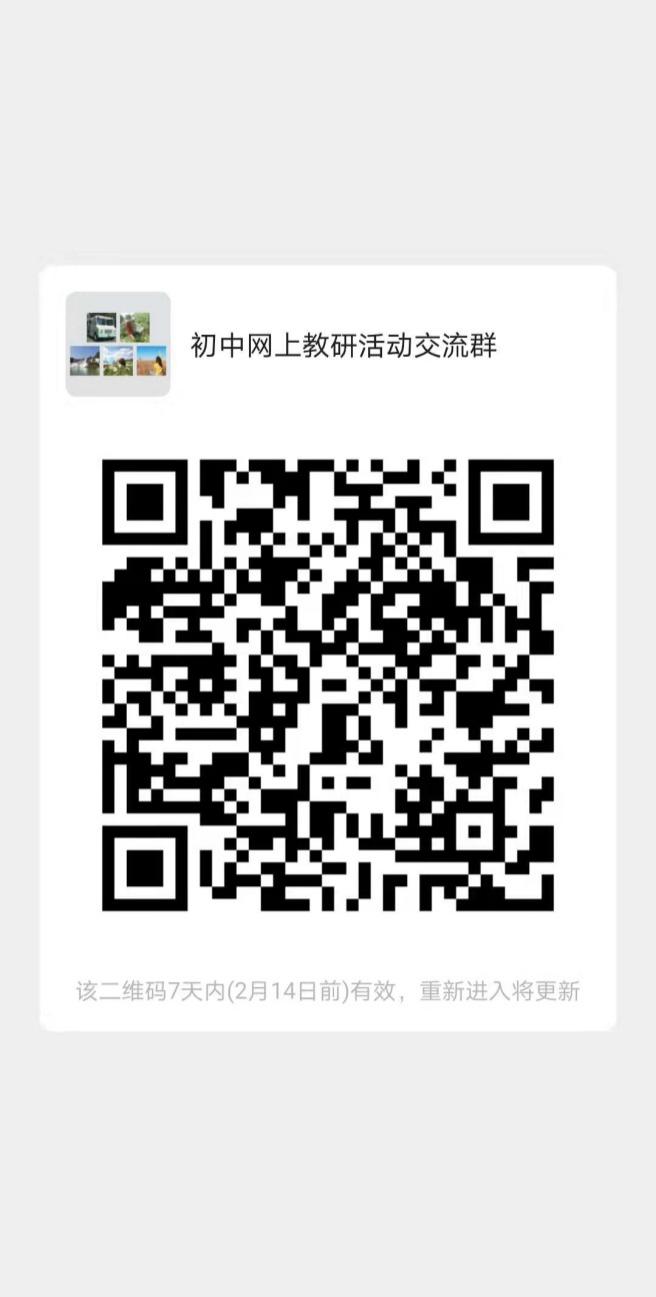 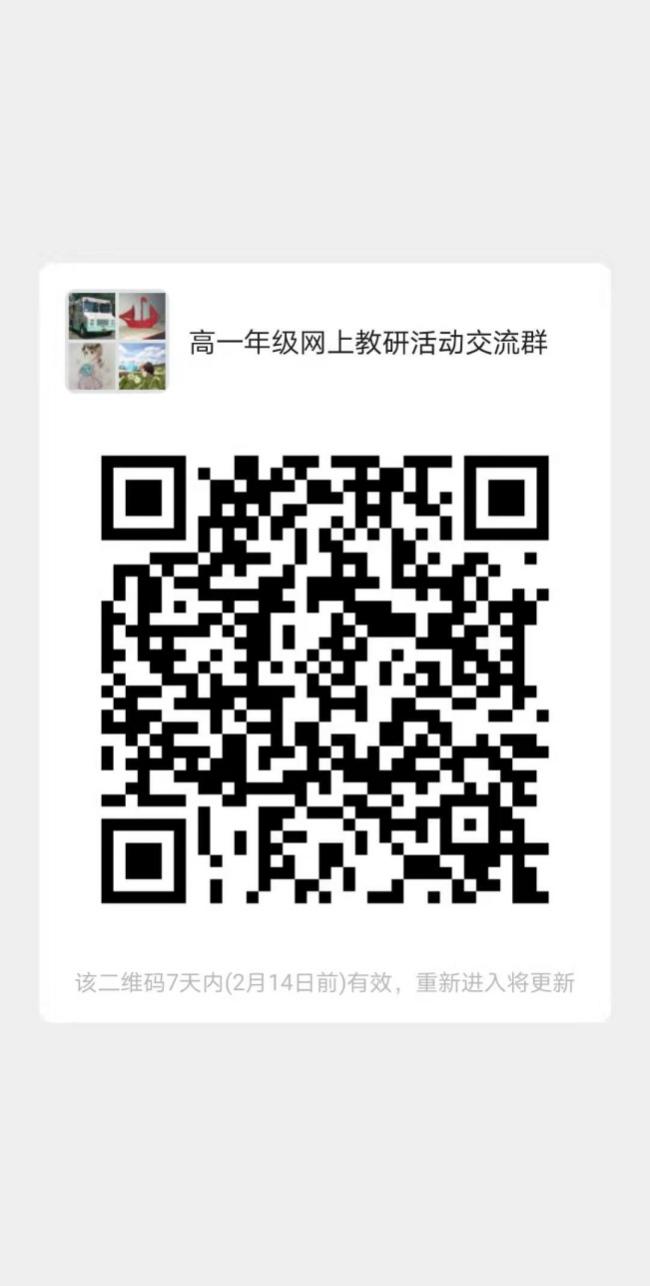 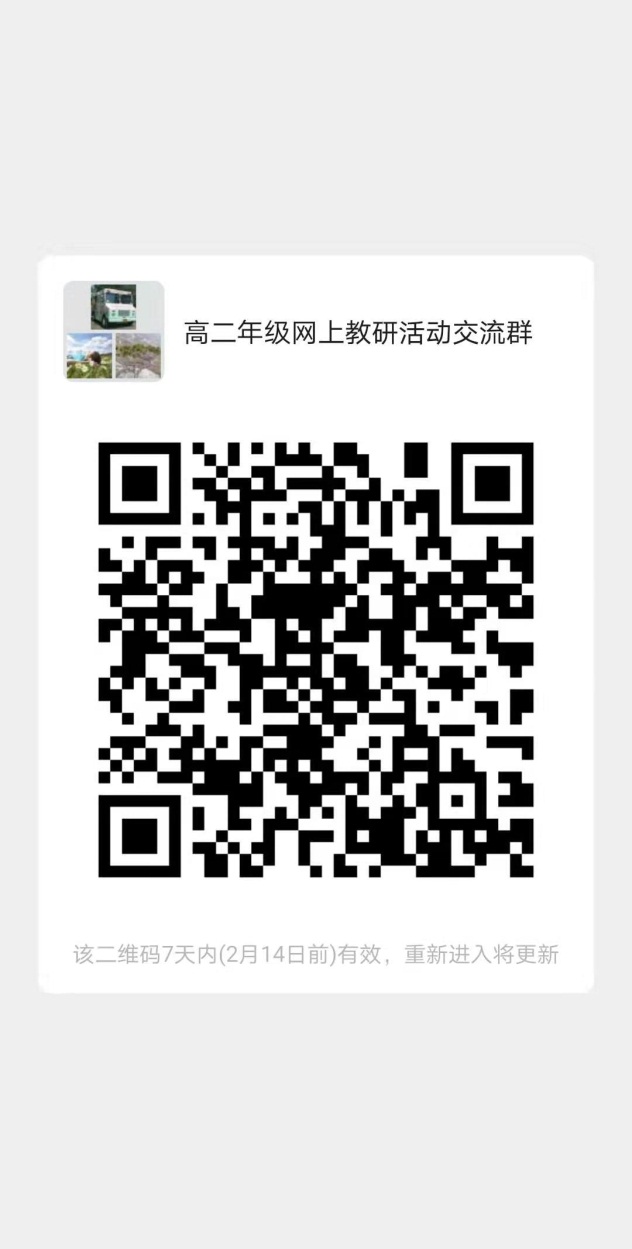 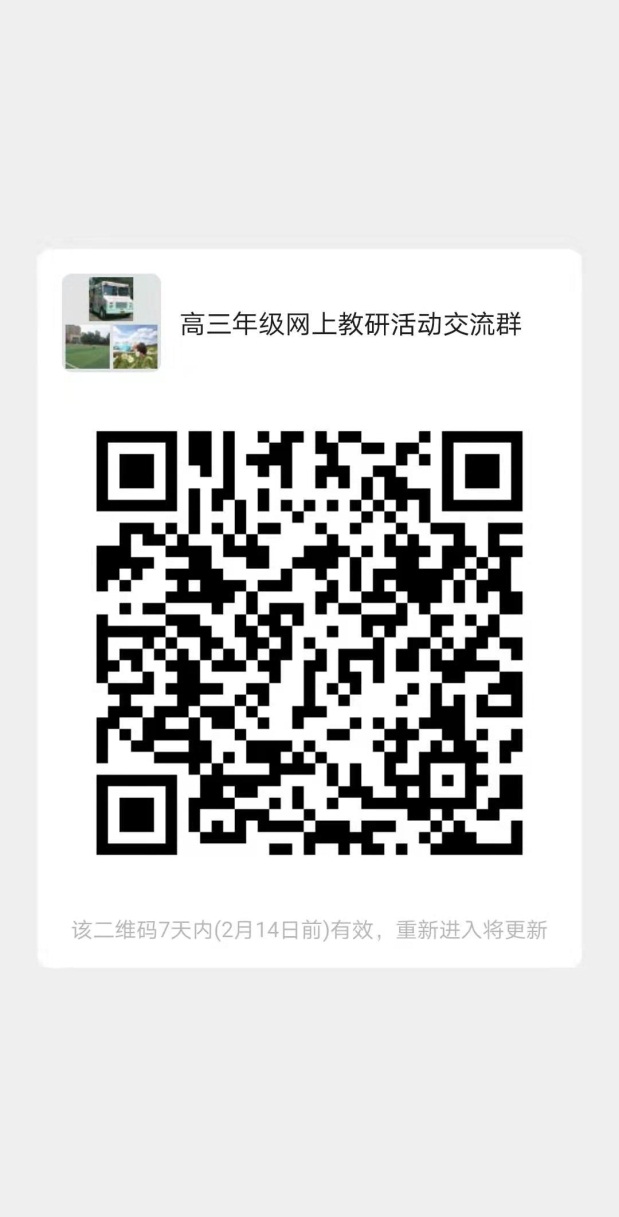 3.网上教研要求为避免网上教研流于形式，希望各个学校的年级备课组能够按照地理学科的要求，教研前每位地理教师要围绕教研主题有自己的思考，提出自己的疑问；教研中能够彼此坦诚交流，相互启发，解决问题，加深理解，制定科学、可操作性的具体措施；教研后能够继续思考，在教学活动中真正落实，做到知行合一。网上教学与评价的开展1.开展网上教学与评价的指导思想开展网络教学与评价要坚持正确的政治方向，反映地理学科先进的教育思想和理念，重视新高考评价体系的要求，关注信息化环境下的教学改革，促进学科育人方式的转变，着力发展学生的学科核心素养。根据经济社会发展新变化、科学技术进步新成果，反映新时代中国特色社会主义理论和建设的新成果。着眼于学生的真实生活和长远发展，使理论观点与生活经验有机结合，让学生在社会实践活动的历练中、在批判性思考中感悟真理的力量；同时还要建立促进学生地理学科核心素养发展的评价机制，注重学生学习和社会实践活动的表现，综合评价学生的区域认知、综合思维、人地协调观和地理实践力等。2.对教师开展网上教学与评价的在线答疑郑州市教育局教学研究室地理学科成立高中毕业年级网上教学专家指导协调组，对延期开学期间高中毕业年级网上教学工作进 行业务指导。各学校要加强对网络环境下的教育、教学、教研方式的研究，对学生教学活动进行统筹安排和专业 指导，对在校教师教学情况进行全过程视导评估，及时发现问题、分析问题并提出切实可行的解决方案。教研组长、备课组长要全面、全程参与教师的网上教学过程，强化教研工作的责任感和使命感。（1）教研室负责人及联系方式初、高中：赵丽霞 13525589227  王祎君 13503837888（2）每日在线答疑值班教师3. 开展网上教学与评价的注意事项学校要按照课程设置和课时安排有关要求，科学制定教学方案；通过在线交流的方式，加强集体备课，资源共享，积极发挥备课组长的功能。同时，要给学生提供针对性的学习资源；要避免“以题代教、以练代学”现象，并加强班级管理及过程性评估，发挥班主任功能等。中学体育学科一、网络课程的开设1.网络课程的设置为认真贯彻国家和省、市关于新型冠状病毒感染的肺炎疫情防控工作精神，落实郑州市教育局《关于做好延期开学期间学生学习指导和保障工作的通知》的要求，为最大限度降低疫情对中小学体育教学工作的影响，实现停课不停教、不停学，有效解决学生居家体育学习问题，利用各种在线方式，开展学生学习指导服务工作，确保疫情防控期间中小学生身心健康、增进体质健康。中学体育根据体育与健康课程标准及学生体质健康测试数据分析，制定本次网络课程的内容，以技能学习为主，体能练习为辅，旨在全面促进学生身心健康。2.网络课程的内容3.网络课程的使用各校体育学科备课组要制定延期开学期间学生的体育学习任务单，整理好教学资源平台，按照体育学科各水平段的课程设置，详细列出在家体育学习的每次时长、课程内容，给出体育学科要求，例如：服装、上课注意事项等，并提前3天推送给学生和家长。4.学科其他网络资源“学在郑州”学生学习平台（http://xzzz.zzedu.net.cn/alpha/）郑州基础教育资源公共服务平台（http://zz.zzedu.net.cn）二、网上教研指导1.网上教研指导思想引导广大师生正确对待新型冠状病毒感染的肺炎疫情，增强自我保护意识，掌握防护知识，养成良好的自主体育锻炼习惯；强调教师在网课中要指导广大学生学会在特殊环境下的自我管理、自我调控、自我养成，形成自主学习、自强自律的关键能力。2.学科教研活动安排3.网上教研要求教研前要求教研组长通知到每位组员，确保全员参与；教研过程中针对教学过程中出现的问题有针对性的指导，要起到教研有主题、研究有效果；教研结束后将教研成果转化具体实施办法落实到课堂教学中，切实起到教研实效。三、网上教学与评价1.网上教学与评价指导思想教师网上教学要明确评价目标，合理的选择体育与健康学习评价内客，从体能、技能、态度与参与、情意与合作等维度，对学生在体育学习和锻炼中的情感表现、意志品质、人际交往与合作行为等进行评价，各校可根据教学的实际情况和学生的学习需求，自行确定各水平段学生评价内容，及时将评价结果反馈给学生，使学生养成良好的锻炼习惯和生活方式。 2.对教师开展网上教学与评价的在线答疑（1）教研室学段负责人及联系方式中学体育：朱煦，电话：67882056（2）每日在线答疑值班教师3. 网上教学与评价要求体育学科教师要合理运用现代信息技术，采取线上互动交流的方式，建立学生自主学习情况和学习效果的实时反馈机制。教师要对学生在学习中遇到的问题及时进行在线指导，答疑解惑；强化学生体能练习，结合各水平段身心发展规律全面发展学生素质，对学生反馈的学习情况进行及时的评价，要肯定收获，鼓励进步。中学心理健康教育学科一、网络课程的开设1.网络课程的设置意图为认真贯彻国家和省、市关于新型冠状病毒感染的肺炎疫情防控工作精神，落实郑州市教育局《关于做好延期开学期间学生学习指导和保障工作的通知》的要求，充分利用信息化手段保障疫情防控期间教育教学活动有序开展，最大程度减少延迟开学带来的影响，心理健康教育学科的网络课程设计，以《中小学心理健康教育指导纲要(2012年修订)》及国家卫健委1月26日印发的《新型冠状病毒感染的肺炎疫情紧急心理危机干预指导原则》为指导，从学生当下的心理特点与心理需求为出发点，指导学生正确看待和接纳自己在本次疫情中的心理状态，学习如何在疫情中提高心理免疫力，合理安排自己的学习与生活，进行自我心理保健。2.网络课程的内容3.网络课程的使用说明各学校学科备课组应组织相应年级学生观看网络课程，做好课后辅导、答疑及网络个体心理辅导工作，要求学生完成心理作业并整理课堂感受与收获，及时上传心理作业，心理教师批改反馈。4.学科其他网络资源网站： 阳光高考网https://gaokao.chsi.com.cn/index.jsp （教育部高校招生阳光工程指定平台，主要资源有高考资讯、院校专业备考志愿等信息）河南省中小学心理健康教育网（政策文件；心育微课；教案课件）微信公众号：河南省阳光高考（高考资讯；院校专业；备考志愿）郑州心生涯（ 发展指导；学术活动）河南省中小学心理健康教育网（心育微课；心育百科；）京师心理大学堂（心理文章；推荐影书）上海中小学心理（心理解惑；课堂实录；心理服务）上海精神卫生飘扬的绿丝带；（疾病知识；心理文章；政策法规）陕西师范大学出版社：《新型冠状病毒感染的肺炎疫情下心理健康指导手册》电子书遇见Olivia(心理课程设计；团体辅导设计)心理老师说（心理课程设计）APP：    喜马拉雅     哔哩哔哩二、网上教研指导1.网上教研指导思想心理健康学科本学期的主要任务是依据《中小学心理健康教育指导纲要(2012年修订)》及国家卫健委1月26日印发的《新型冠状病毒感染的肺炎疫情紧急心理危机干预指导原则》为指导，从学生当下的心理特点与心理需求为出发点，指导学生正确看待和接纳自己在本次疫情中的心理状态，学习如何在疫情中提高心理免疫力，合理安排自己的学习与生活，进行自我心理保健。鉴于当前疫情，本学期教研前两周的教研任务：1、主要从疫情下生活形式的单一带给各年级阶段的学生心理体验入手，探索如何引导各年级学生利用已生发的心理体验为心理资源，转化为可以成长发展的心理动力。2、结合网络授课的形式利用课堂观察量表，研究解决授课教师的个人成长发展。心理在线课效果验收将利用钉钉平台的在线收集功能，收集课堂效果反馈及课下心理作业情况。2.学科教研活动安排网上教研要求教研前：搜集整理教研主题相关内容。教研中：记录和讨论问题的解决方案。教研后：总结本次教研的所有历程，为下次教研的问题做前铺性调研。三、网上教学与评价的开展1.开展网上教学与评价的指导思想为贯彻落实国家和我省关于新型冠状病毒肺炎疫情防控工作部署，充分利用信息化手段保障疫情防控期间教育教学活动有序开展，根据《关于做好新型冠状病毒肺炎疫情防控期间网上教学工作的指导意见》（豫教疫防办〔2020〕5号）精神，开展网络教学与评价，实现“延迟开学不停教、不停学”。疫情当前，学生延迟开学、“隔离”在家，可能产生各种各样的心理问题，心理辅导显得尤为重要。心理学科网上教学与评价要坚持结合实际、紧跟学情，因地制宜、灵活多样，科学实施、注重实效，合作交流、协同推进的原则，为学生提高包括情绪调适、时间管理、目标管理、认知调整、人际关系、社会支持、身心放松等方面的辅导，有效帮助学生缓解情绪，加强学生自我管理，帮助学生自我成长。各学校心理教师要加强教学与信息技术深度融合的实践与探索，通过网络教学平台、各种新媒体平台，以直播、录播、文章等多种形式，向学生传播心理健康知识，确保疫情期间学生能以良好的心态应对，更好地投入学习和生活中去。各县区、各协作区要积极开展网上教研活动，加强研究讨论交流，备课磨课，提高教学质量，精选优质课程面向各学校开展。授课后要积极了解教学情况并及时做出评价和反馈，确保课程有针对性、有意义、有价值。2.对教师开展网上教学与评价的在线答疑（1）教研室学段负责人及联系方式初高中：尚新华，13838006781（2）每日在线答疑值班教师3.开展网上教学与评价的注意事项（1）学校要按照课程设置和课时安排有关要求，科学制定教学方案，心理健康课程应列入教学安排，为学生提供心理服务。（2）通过在线交流的方式，加强集体备课，资源共享。（3）所选课程要结合实际及学生需求，有针对性的开展。（4）课程要精选，以免增加学生负担。（5）可以为学生提供有针对性的学习资源，比如相关电影、书籍等。（6）加强与班主任的沟通联系，对学生心理问题的排查，发现危机学生要及时进行干预、上报。年级课题名称授课教师七年级第一单元第1课《邓稼先》刘红军（郑州八中）七年级第一单元第2课《说和做》刘红军（郑州八中）八年级第一单元第1课《社戏》于申申（一八国际学校）八年级第一单元第3课《安塞腰鼓》于申申（一八国际学校）八年级第一单元第4课《灯笼》乔晓晓（管城六中）八年级第三单元第9课《桃花源记》李宝虹（郑州五十一中）九年级第六单元第20课《曹刿论战》张玉明（郑州七中）九年级第六单元第23课《出师表》张玉明（郑州七中）九年级中招专题复习《现代文阅读策略》杨雪梅（郑州一〇六中）九年级中招专题复习《材料作文的审题与立意》杨雪梅（郑州一〇六中）高一《必修三》第一单元《林黛玉进贾府》（第1、2课时）潘新宇（郑州十九中）高一《必修三》第一单元第2课《祝福》潘新宇（郑州十九中）高一《必修三》第一单元第3课《老人与海》潘新宇（郑州十九中）高一《必修三》第二单元第4课《蜀道难》（第1、2课时）黄  颖（河南省实验中学）高二《中国古代诗歌散文欣赏》第一单元《湘夫人》杨增勋（郑州十一中）高二《中国古代诗歌散文欣赏》第一单元《拟行路难》杨增勋（郑州十一中）高二《中国古代诗歌散文欣赏》第一单元《蜀相》杨威然（郑州一〇一中）高二《中国古代诗歌散文欣赏》第一单元《书愤》杨威然（郑州一〇一中）高三高考专题复习《文言文阅读备考》（上）肖  畬（郑州一中）高三高考专题复习《文言文阅读备考》（下）肖  畬（郑州一中）高三高考专题复习《高考作文备战》（上）崔矿山（河南省实验中学）高三高考专题复习《高考作文备战》（下）崔矿山（河南省实验中学）高三高考专题复习《诗歌鉴赏专题》焦文韬（河南省实验中学）教研主题教研平台日期参加人员负责人七年级延期开学教学计划（课时安排、教材重难点解读等）/延期开学教学研讨（有效教学策略等）郑州语文教研（初中）微信群周一下午2:30-3:30教研中心组成员、教研组长、备课组长、县（市）区教研员、骨干教师刘惠臻八年级延期开学教学计划（课时安排、教材重难点解读等）/延期开学教学研讨（有效教学策略等）郑州语文教研（初中）微信群周一下午2:30-3:30教研中心组成员、教研组长、备课组长、县（市）区教研员、骨干教师刘惠臻高一延期开学教学计划（课时安排、教材重难点解读等）/延期开学教学研讨（有效教学策略等）郑州语文教研（高中）微信群周二下午2:30-3:30教研中心组成员、教研组长、备课组长、县（市）区教研员、骨干教师余昆仑高二延期开学教学计划（课时安排、教材重难点解读等）/延期开学教学研讨（有效教学策略等）郑州语文教研（高中）微信群周二下午2:30-3:30教研中心组成员、教研组长、备课组长、县（市）区教研员、骨干教师余昆仑九年级延期开学教学计划（课时安排、教材重难点解读等）/结合“学在郑州”录制的专题讲座——《现代文阅读策略》和《材料作文的审题与立意》，研讨如何有效提升学生的现代文阅读和写作水平郑州语文教研（初中）微信群周三下午2:30-3:30教研中心组成员、教研组长、备课组长、县（市）区教研员、骨干教师王  燕高三延期开学教学计划（课时安排、专题复习安排等）/结合“学在郑州”录制的专题讲座——《文言文阅读备考》《诗歌鉴赏专题》和《高考作文备战》，研讨如何有效提升学生的古诗文文阅读和写作水平郑州语文教研（高中）微信群周四下午2:30-3:30教研中心组成员、教研组长、备课组长、县（市）区教研员、骨干教师朱建军值班时间学段带班教研员值班教师值班教师周一初中朱建军张喜乐（郑州八中）石振华（经开区外国语女子中学）周一高中朱建军肖  畬（郑州一中）吴少平（郑州一中）周二初中王燕杨雪梅（郑州一〇六中）张朝奎（郑州二十六中）周二高中王燕贾  颖（郑州十一中）程雪立（郑州四中）周三初中刘惠臻杨雪珍（河南省实验中学）李湘菊（郑州枫杨外国语学校）周三高中刘惠臻崔矿山（河南省实验中学）张  彤（郑州十六中）周四初中余昆仑王子亮（河南农业大学附中）吉晓翠（郑州五十七中）周四高中余昆仑潘新宇（郑州十九中）许  鹏（郑州一〇一中）周五初中朱建军郑美玲（郑州枫杨外国语学校）侯  倩（郑州二中）周五高中朱建军金  毅（郑州一〇一中）李锐丽（郑州回中）周六初中刘惠臻刘  勤（郑州外国语中学）何婵娟（郑州回中）周六高中刘惠臻李  昕（郑州外国语学校）后丽文（郑州七中）周日初中余昆仑李宝虹（郑州五十一中）董大勇（郑州四十五中）周日高中余昆仑刘  静（郑州九中）李会杰（郑州实验高中）年级课题名称授课教师七年级第一章第一节：同底数幂的乘法赵晓红（郑州三十四中）七年级第一章第二节：幂的乘方积的乘方（2课时）赵晓红（郑州三十四中）七年级第一章第三节：同底数幂的除法（2课时）赵晓红（郑州三十四中）八年级第一章第1节：等腰三角形（4课时）刘颖（郑州八中）八年级第一章第2节：直角三角形（2课时）刘颖（郑州八中）九年级第三章第1节：圆路彤（郑州二十三中）九年级第三章第2节：圆的对称性路彤（郑州二十三中）九年级第三章第4节：圆周角和圆心角的关系路彤（郑州二十三中）九年级第三章第5节：确定圆的条件路彤（郑州二十三中）九年级第三章第6节：直线和圆的位置关系路彤（郑州二十三中）高一必修三第一章第一节1：算法的概念丁东奎（郑州九中）高一必修三第一章第一节2：程序框图与算法的基本逻辑结构丁东奎（郑州九中）高一必修三第一章第二节1：输入语句、输出语句和赋值语句丁东奎（郑州九中）高一必修三第一章第二节2：条件语句丁东奎（郑州九中）高一必修三第一章第二节3：循环语句丁东奎（郑州九中）高二文科选修1-2第一章第一节：《回归分析的基本思想及其初步应用》（3课时）胡莉萍（郑州一中）高二文科选修1-2第一章第二节：《独立性检验的基本思想及其初步应用》（2课时）胡莉萍（郑州一中）高二理科选修2-2第一章第一节：《变化率与导数》冯丽娟（郑州二中）高二理科选修2-2第一章第二节：《导数的计算》冯丽娟（郑州二中）高二理科选修2-2第一章第三节：《导数在研究函数中的应用》（3课时）冯丽娟（郑州二中）高三文理专题1.极坐标与参数方程魏祖新（郑州七中）高三文理专题2.不等式选讲魏祖新（郑州七中）高三文理专题3.比较大小的方法与技巧等等孙士放（郑州一中）高三文理专题4.函数导数与零点等等孙士放（郑州一中）教研主题教研平台日期参加人员负责人七年级教评学一致性研究的实践与拓展教研组长微信群周三下午2:30教研中心组成员；教研组长、县（市）区教研员马建民八年级概念教学的理论与实践教研组长微信群周三下午2:30教研中心组成员；教研组长、县（市）区教研员冯瑞先九年级针对性、有效性的初三复习实践研究教研组长微信群周三下午2:30研中心组成员；教研组长、县（市）区教研员马建民高一教评学一致性研究的实践与拓展教研组长微信群周三下午2:30研中心组成员；教研组长、县（市）区教研员孙道光高二概念教学的理论与实践教研组长微信群周三下午2:30研中心组成员；教研组长、县（市）区教研员冯瑞先高三针对性、有效性的高三复习实践研究教研组长微信群周三下午2:30研中心组成员；教研组长、县（市）区教研员孙道光值班时间学段值班教师1值班教师2周一初中马建民（郑州市教研室）赵晓红（郑州三十四中）周一高中孙道光（郑州市教研室）丁东奎（郑州九中）周二初中冯瑞先（郑州市教研室）刘  颖（郑州八中）周二高中冯瑞先（郑州市教研室）胡莉萍（郑州一中）周三初中马建民（郑州市教研室）路  彤（郑州二十三中）周三高中孙道光（郑州市教研室）冯丽娟（郑州二中）周四初中马建民（郑州市教研室）赵晓红（郑州三十四中）周四高中孙道光（郑州市教研室）丁东奎（郑州九中）周五初中冯瑞先（郑州市教研室）刘  颖（郑州八中）周五高中冯瑞先（郑州市教研室）胡莉萍（郑州一中）周六初中马建民（郑州市教研室）路  彤（郑州二十三中）周六高中孙道光（郑州市教研室）冯丽娟（郑州二中）周日初中马建民（郑州市教研室）赵晓红（郑州三十四中）周日高中冯瑞先（郑州市教研室）魏祖新（郑州一中）年级课 题 内 容授课教师七年级Unit 1 Can you play the guitar?（Section A 1a--3a）王丽蕴（河南省实验中学）七年级Unit 1 Can you play the guitar?（Section A 3b--Section B 2a）王丽蕴（河南省实验中学）七年级Unit 1 Can you play the guitar?（Section B 2b--3b）王丽蕴（河南省实验中学）七年级Unit 2 What time do you go to school?（Section A 1a--2d）王  伟（郑州六十二中）七年级Unit 2 What time do you go to school?（Section A 3a--3c）王  伟（郑州六十二中）七年级Unit 2 What time do you go to school?（Section B 1a--2c）王  伟（郑州六十二中）七年级Unit 2 What time do you go to school?（Section B 3a--Self Check）王  伟（郑州六十二中）八年级Unit 1 What’s the matter?	（Section A 1a--2d）刘  英（郑州五十八中）八年级Unit 1 What’s the matter?（Section A 3a--3c）刘  英（郑州五十八中）八年级Unit 1 What’s the matter?（Section B 1a--1e）刘  英（郑州五十八中）八年级Unit 1 What’s the matter?（Section B 2a--3b）刘  英（郑州五十八中）八年级Unit 2 I’ll help to clean up the city parks.（Section A 1a--2d）章思睿（郑州三十七中）八年级Unit 2 I’ll help to clean up the city parks.（Section A 3a--4c）章思睿（郑州三十七中）八年级Unit 2 I’ll help to clean up the city parks.（Section B 1a--1e）章思睿（郑州三十七中）八年级Unit 2 I’ll help to clean up the city parks.（Section B 2a--3b）章思睿（郑州三十七中）九年级中考话题整合——旅游与交通李艳霞（郑州八十五中）九年级中考英语专题复习——阅读理解刘培培（金水区硕爵学校）九年级中考英语专题复习——语篇填空第二节陈  柯（郑州三中）九年级中考英语专题复习——书面表达文  芸（郑州外国语中学）高一年级Unit 1 Festivals around the world（必修3）Reading and Comprehending: Festivals and Celebrations谷战峰（郑州十一中）高一年级Unit 1 Festivals around the world（必修3）Learning about Language: Discovering useful words and expressions、Revising useful structures谷战峰（郑州十一中）高一年级Unit 1 Festivals around the world（必修3）Using Language: A Sad Love Story谷战峰（郑州十一中）高一年级Unit 2 Healthy eating（必修3）Reading and Comprehending: Come and Eat Here (1)王守璋（郑州四十七中）高一年级Unit 2 Healthy eating（必修3）Learning about Language: Discovering useful words and expressions、Revising useful structures王守璋（郑州四十七中）高一年级Unit 2 Healthy eating（必修3）Using Language: Come and Eat Here (1)王守璋（郑州四十七中）高二年级Unit 1 Living well（选修7）Reading and Comprehending: Marty’s Story刘慧玉（郑州七中）高二年级Unit 1 Living well（选修7）Learning about Language: Discovering useful words and expressions、Revising useful structures刘慧玉（郑州七中）高二年级Unit 1 Living well（选修7）Using Language: A Letter to an Architect刘慧玉（郑州七中）高二年级Unit 2 Robots（选修7）Reading and Comprehending: Satisfaction Guaranteed杨永久（郑州十九中）高二年级Unit 2 Robots（选修7）Learning about Language: Discovering useful words and expressions、Revising useful structures杨永久（郑州十九中）高二年级Unit 2 Robots（选修7）Using Language: A Biography of Isaac Asimov杨永久（郑州十九中）高三年级高考英语阅读理解专题辅导昝亚娟（郑州十六中）高三年级高考英语完形填空专题辅导智敬谊（郑州外国语学校）高三年级高考英语语法填空专题辅导王  鑫（河南省实验中学）高三年级高考英语短文改错专题辅导王  鑫（河南省实验中学）高三年级高考英语书面表达专题辅导刘向阳（郑州七中）学段教研主题教研平台日期参加人员负责人七、八年级1．上期期末考试质量分析（可以是整体分析，也可以针对某个题型或某些突出问题）2．延迟开学期间网络教学有效策略研讨（课前、课中和课后）微信群或钉钉语音会议周一下午2:30各县（市）区或合作体所涉及学校的备课组长和一线教师各县（市）区教研员或各合作体负责人九年级1．延迟开学期间毕业班网络教学计划及本阶段作业的有效设计2．结合“学在郑州”录制的专题讲座——书面表达，研讨如何有效提升学生的写作水平微信群或钉钉语音会议周一下午2:30各县（市）区或合作体所涉及学校的中心组成员、教研组长、备课组长和一线教师各县（市）区教研员或各合作体负责人高一高二1．上期期末考试质量分析（可以是整体分析，也可以针对某个题型或某些突出问题）2．延迟开学期间网络教学有效策略研讨（课前、课中和课后）微信群或钉钉语音会议周一下午2:30各县（市）区或共同体所涉及学校的备课组长和一线教师各县（市）区教研员或各共同体负责人高三1．2020届高三一测中考生存在的突出问题（例如词语、语法知识在语境中的应用）的解决办法2．第二轮复习备考中如何落实新高考评价体系中英语学科的考查内容和要求微信群或钉钉语音会议周一下午2:30各县（市）区或共同体所涉及学校的中心组成员、教研组长、备课组长和一线教师各县（市）区教研员或各共同体负责人值班时间学段值班教师1值班教师2周一初中陈  柯（郑州三中）张  梅（郑州四十七中）周一高中刘素芳（河南省实验中学）杨  飞（郑州一中）周二初中张  莹（河南省第二实验中学）颜晓红（郑州十六中）周二高中马  青（郑州二中）谷战峰（郑州十一中）周三初中杨云霞（郑州外国语中学）邢宪增（郑大第二附属中学）周三高中彭佩霞（郑州四中）王  鑫（河南省实验中学）周四初中张孟超（郑州中学）孟  萍（郑州七中）周四高中王守璋（郑州四十七中）智敬谊（郑州外国语学校）周五初中何振锋（郑州八中）王丽蕴（河南省实验中学）周五高中刘慧玉（郑州七中）屈丙辰（郑州中学）周六初中文  芸（郑州外国语中学）刘  瑜（郑州五十二中）周六高中刘朋宇（郑州一中）杨永久（郑州十九中）周日初中郭  瑜（郑州六十二中）韩  成（郑东新区外国语学校）周日高中邓俊成（郑州九中）李陶常（郑州回中）年级课题授课教师八年级第七章第1节 力李少锋（郑州七中）八年级第七章第2节：弹力李少锋（郑州七中）八年级第七章第3节：重力曹万勋（郑州七中）八年级第八章第1节：牛顿第一定律彭润龙（郑州八中）八年级第八章第2节：二力平衡彭润龙（郑州八中）八年级第八章第3节：摩擦力吴学利（郑州八中）九年级第二十一章第1节：现代顺风耳——电话王少鹏（郑州七中）九年级第二十一章第2节：电磁波的海洋王  丹（郑州四十九中）九年级第二十一章第3节：广播、电视和移动通信王少鹏（郑州七中）九年级第二十一章第4节：越来越宽的信息之路喻景灿（郑州八中）九年级第二十二章第1节：能源张  雨（郑州五十七中）九年级第二十二章第2节：核能喻景灿（郑州八中）九年级第二十二章第3节：太阳能燕红峰（郑州五十七中）九年级第二十二章第4节：能源与可持续发展赵丽晓（郑州五十七中）高一必修2第五章第一节：曲线运动张书勤（郑州一中）高一必修2第五章第二节：平抛运动张书勤（郑州一中）高一必修2第五章第四节：圆周运动张书勤（郑州一中）高一必修2第五章第五节：向心加速度张书勤（郑州一中）高一必修2第五章第六节：向心力张书勤（郑州一中）高一必修2第五章第七节：生活中的圆周运动张书勤（郑州一中）高二选修3-4第十一章第一节：简谐运动袁  生（郑州一中）高二选修3-4第十一章第二节：简谐运动的描述袁  生（郑州一中）高二选修3-4第十一章第三节：简谐运动的回复力和能量袁  生（郑州一中）高二选修3-4专题一：简谐振动的特征和图象袁  生（郑州一中）高二选修3-4第十一章第四节：单摆袁  生（郑州一中）高二选修3-4专题二：利用单摆周期测定重力加速度袁  生（郑州一中）袁  生（郑州一中）第十一章第五节：外力作用下的振动袁  生（郑州一中）专题三：机械振动章末总结袁  生（郑州一中）高三专题1：力和物体的平衡（上、下讲）惠  永（郑州一中）高三专题2：曲线运动与万有引力周  松（河南省实验中学）高三专题3：动量和能量金宝库（河南省实验中学）教研主题教研平台日期参加人员负责人八年级教材解读、重难点分析、有效教学策略等。微信群、QQ群、公共邮箱，或钉钉语音会议等。周三下午2:30教研中心组成员、教研组长、备课组长、学科教师叶晓军九年级命题方向、备考策略、重要考点解析等。微信群、QQ群、公共邮箱，或钉钉语音会议等。周三下午2:30教研中心组成员、教研组长、备课组长、学科教师叶晓军高一教材解读、重难点分析、新课标研究等。微信群、QQ群、公共邮箱，或钉钉语音会议等。周三下午2:30教研中心组成员、教研组长、备课组长、学科教师范廷贤高二教材解读、重难点分析、新课标研究等。微信群、QQ群、公共邮箱，或钉钉语音会议等。周三下午2:30教研中心组成员、教研组长、备课组长、学科教师范廷贤高三命题方向、备考策略、重要考点解析等。微信群、QQ群、公共邮箱，或钉钉语音会议等。周三下午2:30教研中心组成员、教研组长、备课组长、学科教师范廷贤值班时间学段值班教师1值班教师2周一初中胡卫红（郑州七中）王少鹏（郑州七中）周一高中王艳红（郑州一中）方  敏（郑州十六中）周二初中李少锋（郑州七中）曹万勋（郑州七中）周二高中陈书策（郑州二中）柴志纯（郑州一〇一中学）周三初中高虹燕（郑州八中）王旭阳 ( 郑州八中)周三高中宋  圆（郑州回中）李洪峰（郑州十一中）周四初中樊  超 (郑州八中)高煜贞（郑州八中）周四高中王春梅（郑州九中）郭  鑫（河南省实验中学）周五初中吕琴英（郑州八中）吴学利（郑州八中）周五高中张海涛（郑州七中）吕  勇（郑州外国语学校）周六初中喻景灿（郑州八中）彭润龙（郑州八中）周六高中陈克斌（郑州一中）董文方（郑州四中）周日初中郑保理（郑州八中）雷  飞（郑州八中）周日高中戚福超（郑州四十七中）冯  宁（郑州七十四中）年级课题名称授课教师九年级第十单元课题1：常见的酸和碱（第1、2课时：盐酸、硫酸）徐江丽（郑州五十二中）九年级第十单元课题1：常见的酸和碱（第3、4课时：氢氧化钙、氢氧化钠）林  静（郑州八中）九年级第十单元课题2：酸和碱的中和反应（2课时）李  霞（郑州外国语中学）高一化学1第4章第2节：铝、金属材料谢振超（郑州回中）高一化学2第1章第1节：原子结构任玉磊（郑州外国语学校）高一化学2第1章第2节：元素周期律与元素周期表马  红（郑州外国语学校）高一化学2第1章第3节 元素周期表的应用张  红（郑州四十七中）高二选修《有机化学基础》第1节：认识有机化学刘玲玲（郑州五中）高二选修《有机化学基础》第2节：有机化合物的结构与性质吕存正（郑州十九中）高二选修《有机化学基础》第3节：烃卢海宽（郑州三十一中）高二选修《有机化学基础》第1节：有机化学反应类型刘  政（郑州十一中）高三专题1.化学反应原理专题讲座师蕊瑾（郑州一中）高三专题2.工艺流程题的解题策略与方法张广权（郑州一〇一中）高三专题3.化学综合实验专题突破彭  俊（郑州十九中）高三专题4.高考化学选择题专项突破杜朋会（郑州四中）教研主题教研平台日期参加人员负责人九年级实验操作考试专题复习经验交流教研员微信群、教研组长微信群周三下午2:30一线教师，教研中心组成员，教研组长、备课组长、县（市）区教研员岳莉坤高一新授课教学，基于教、学、评一体化的教学设计教研员微信群、教研组长微信群周三下午2:30一线教师，教研中心组成员，教研组长、备课组长、县（市）区教研员岳莉坤高二新授课教学，基于教、学、评一体化的教学设计教研员微信群、教研组长微信群周三下午2:30一线教师，教研中心组成员，教研组长、备课组长、县（市）区教研员岳庆先高三专题复习经验交流教研员微信群、教研组长微信群周三下午2:30一线教师，教研中心组成员，教研组长、备课组长、县（市）区教研员岳庆先值班时间学段值班教师1值班教师2周一初中王舒青（郑州四中）陈喜凤（郑州五十七中）周一高中刘玲玲（郑州五中）张广权（郑州一〇一中学 ）周二初中林 静（郑州八中）樊书涛（二七区教研室）周二高中吕存正（郑州十九中）扶云松（郑州一中）周三初中徐江丽（郑州五十二中）袁  英（中牟教研室）周三高中彭  俊（郑州十九中）马  红（郑州外国语高中）周四初中张书岭（惠济区教研室）张  晖（管城区教研室）周四高中杜朋会（郑州四中）张  红（郑州四十七中）周五初中沙  娟（管城六中）李爱卿（经开外语学校）周五高中谢振超（郑州回中）刘  政（郑州十一中）周六初中张  明（郑州五中）王晓飞（郑州三中）周六高中武  丹（郑州一〇一中学）邓军军（郑州九中）周日初中李恒娓（郑州二中）徐淑君（郑州八十三中）周日高中敬小娟（郑州十一中）王晓蕾（郑州七中）年级课题名称授课教师七年级第四单元第一章第一节：人的起源和发展朱文广（河南省实验中学）七年级第四单元第一章第二节：人的生殖朱文广（河南省实验中学）七年级第四单元第一章第三节：青春期朱文广（河南省实验中学）七年级第四单元第二章第一节：食物中的营养物质朱文广（河南省实验中学）八年级第七单元第一章第一节：植物的生殖刘  杰（郑州八中）八年级第七单元第一章第二节：昆虫的生殖和发育刘  杰（郑州八中）八年级第七单元第一章第三节：两栖动物的生殖和发育刘  杰（郑州八中）八年级第七单元第一章第四节：鸟的生殖和发育刘  杰（郑州八中）九年级2020年度初中生物实验操作考试要点讲座刘  杰（郑州八中）高一必修1第6章第1节：胞的增殖任  焰（郑州四中）高一必修1第6章第2节：胞的分化任  焰（郑州四中）高一必修1第6章第2节：胞的衰老和凋亡刘文奇（郑州扶轮外国语学校）高一必修1第6章第2节：胞的癌变刘文奇（郑州扶轮外国语学校）高二选修1专题1课题1：酒和果醋的制作李  华（郑州市十一中）高二选修1专题1课题2：乳的制作李  华（郑州市十一中）高二选修1专题1课题3：作泡菜并检测亚硝酸盐的含量李  华（郑州市十一中）高二选修1专题2课题1：生物的实验室培养李冬云（郑州市十一中）高二选修1专题2课题2：壤中分解尿素的细菌的分离与计数李冬云（郑州市十一中）高二选修1专题2课题3：解纤维素的微生物的分离李冬云（郑州市十一中）高二选修3专题1，1.1：DNA重组技术的基本工具党  茹（郑州二中）高二选修3专题1，1.2：基因工程的基本操作程序党  茹（郑州二中）高二选修3专题1，1.3：基因工程的应用党  茹（郑州二中）高二选修3专题1，1.4：蛋白质工程的崛起党  茹（郑州二中）高二高中生物选修3专题2，2.1.1：植物细胞工程的基本技术王  培（郑州二中）高二高中生物选修3专题2，2.1.2：植物细胞工程的实际应用王  培（郑州二中）高二高中生物选修3专题2，2.2.1：动物细胞培养和核移植技术王  培（郑州二中）高二高中生物选修3专题2，2.2.2：动物细胞融合与单克隆抗体王  培（郑州二中）高三专题1.动物生命活动调节专题刘  磊（郑州一中）高三专题2.孟德尔遗传规律的细胞学基础焦兆霆（郑州四中）高三专题3.光合作用和呼吸作用焦兆霆（郑州四中）高三专题4.植物激素的调节翟  斌（郑州回民中学）高三专题5.酶实验专题韩  蕾（郑州四十七中）教研主题教研平台日期参加人员负责人七年级新授课教、学、评一体化实践探索微信群、QQ群周三下午2:30一线教师，教研中心组成员，教研组长、备课组长、县（市）区教研员李超英八年级新授课教、学、评一体化实践探索微信群、QQ群周三下午2:30一线教师，教研中心组成员，教研组长、备课组长、县（市）区教研员李超英九年级实验操作考试专题复习经验交流微信群、QQ群周三下午2:30一线教师，教研中心组成员，教研组长、备课组长、县（市）区教研员李超英高一新授课教、学、评一体化实践探索微信群、QQ群周三下午2:30一线教师，教研中心组成员，教研组长、备课组长、县（市）区教研员张俊杰高二新授课教、学、评一体化实践探索微信群、QQ群周三下午2:30一线教师，教研中心组成员，教研组长、备课组长、县（市）区教研员张俊杰高三专题复习经验交流微信群、QQ群周三下午2:30一线教师，教研中心组成员，教研组长、备课组长、县（市）区教研员张俊杰值班时间学段值班教师1值班教师2周一初中班冬梅（郑州回中）郭宏玉（河南省实验中学）周一高中翟  斌（郑州回中）党  茹（郑州二中）周二初中郭宏玉（河南省实验中学）张秋香（河南省第二实验中学）周二高中张长河（郑州外国语学校）王  培（郑州二中）周三初中张秋香（河南省第二实验中学）刘  杰（郑州八中）周三高中焦兆霆（郑州四中）任  焰（郑州四中）周四初中刘  杰（郑州八中）李景跃（郑东新区外国语学校）周四高中宋海龙（郑州四十七中）陈俊伟（河南省实验中学）周五初中李景跃（郑东新区外国语学校）郭  敏（郑州九十六中）周五高中冯乃友（郑州十一中）李  华（郑州十一中）周六初中郭  敏（郑州九十六中）崔  键（郑州三中）周六高中刘  磊（郑州一中）韩  蕾（郑州四十七中）周日初中崔  键（ 郑州三中）班冬梅（ 郑州回中）周日高中刘文奇（ 郑州扶轮外国语学校）李冬云（郑州十一中）年级课题名称授课教师七年级第一课第一节：悄悄变化的我时  刚（郑州七中）七年级第一课第二节：成长的不仅是身体时  刚（郑州七中）七年级第二课第一节：悄悄变化的我薛  洁（郑州七中）七年级第二课第二节：青春萌动薛  洁（郑州七中）八年级第一课第一节：公民权利的保障书魏欣欣（郑州八中）八年级第一课第二节：治国安邦的总章程赵丽玲（郑州八中）八年级第二课第一节：坚持依宪治国杨  宁（郑州八中）八年级第二课第二节：加强宪法监督杨  宁（郑州八中）九年级第一课第一节：开放互动的世界李  玮（郑州四十七中）九年级第一课第二节：复杂多变的关系陈  玲（郑州四十七中）九年级第一课第一节：推动和平与发展李  玮（郑州四十七中）九年级第一课第二节：谋求互利共赢陈  玲（郑州四十七中）九年级热点专题：防控新型肺炎（热点评析）戚  志（郑州七中）九年级热点专题：防控新型肺炎（试题讲评）戚  志（郑州七中）高一第1框人民民主专政：本质是人民当家做主尤  佳（郑州十一中）高一第2框政治权利与义务：参与政治生活的基础杨  旭（郑州十一中）高一第3框政治生活：自觉参与孔  青（郑州回中）高一第1框民主选举：投出理性的一票陈洪涛（郑州回中）高一第2框民主决策：做出最佳的选择周  涛（郑州市外国语学校）高一第3框民主管理：共创幸福生活周  涛（郑州市外国语学校）高一第4框民主监督：守望公共家园师长敏（郑州七中）高一综合探究：有序与无序的政治参与杜玉立（郑州四十七中）高二第1框：体味文化赵  真（郑州九中）高二第2框：文化与经济、政治王  健（郑州九中）高二第1框：感受文化影响张  钰（河南省实验中学）高二第2框：文化塑造人生段春兰（河南省实验中学）高二综合探究：聚焦文化实力和竞争力马新力（郑州七中）高三政治生活第一单元二轮专题复习程  亚（郑州五中）高三政治生活第二单元二轮专题复习王  婷（郑州四中）高三政治生活第三单元二轮专题复习苗秋玲（郑州一中）高三政治生活第四单元二轮专题复习孙志刚（郑州二中）教研主题教研平台日期参加人员负责人七八年级教材重难点解读、有效教学策略郑州市初中政治教研群周三上午9:00县（市）区教研员、教研中心组成员，七八年级备课组长杨仕保九年级教学计划及教学方法研讨郑州市初中政治教研群周一下午2:30县（市）区教研员、中心组成员、九年级备课组长杨仕保七八九年级上期末考试质量分析、教材重难点解读、复习计划策略交流可以利用微信群、QQ群或钉钉软件等平台周一下午2:30县（市）区老师（含区内相应教研合作体的老师）各县（市）区教研员高一认真研读《普通高中思想政治课程标准》(2017年版)，结合上学期非毕业年级教学质量分析会的要求，探讨具体的新授课教学策略可以利用微信群、QQ群或钉钉软件等平台周一下午2:30中心组成员、骨干教师、教研组长、备课组长和一线教师高中教研共同体负责人高二认真研读《普通高中思想政治课程标准》(2017年版)，结合上学期非毕业年级教学质量分析会的要求，探讨具体的新授课教学策略可以利用微信群、QQ群或钉钉软件等平台周一下午2:30中心组成员、骨干教师、教研组长、备课组长和一线教师高中教研共同体负责人高三重做近两年（尤其是2019年）思想政治全国卷的高考真题，结合教育部考试中心发布的思想政治试题评价，明确思想政治学科高考改革的方向、特点和趋势，结合上学期高考质量分析会和2020年一测质量分析会的要求，探讨二轮复习具体的课堂教学策略可以利用微信群、QQ群或钉钉软件等平台周一下午2:30中心组成员、骨干教师、教研组长、备课组长和一线教师高中教研共同体负责人值班时间学段值班教师1值班教师2周一初中贾  琳（郑州枫杨外国语学校）齐安敏（郑州中学）周一高中马新力（郑州七中）刘  巍（郑州外国语学校）周二初中杨怀存（郑州六十二中）戚  志（郑州七中）周二高中张同秀（郑州九中）魏  巍（郑州一中）周三初中谷永杰（郑州二十六中）魏欣欣（郑州八中）周三高中刘  影（郑州四十七中）李  萍（郑州市实验高中）周四初中朱朝亮（郑州外国语中学）郑  毅（郑州五十七中）周四高中张向任（郑州二中）段  华（郑州四中）周五初中李  玮（郑州四十七中）赵丽玲（郑州八中）周五高中孙志刚（郑州二中）苗秋玲（郑州一中）周六初中单培杰（河南省试验中学）陈艳丽（郑州34中）周六高中王德长（郑州十一中）刘梦珂（郑州五中）周日初中徐  华（郑州回中）王  赛（郑州三中）周日高中邵留柱（郑州四中）孔  青（郑州回中）年级课题名称授课教师七年级第一单元第1课：隋朝的统一与灭亡王献民（郑州二中）七年级第一单元第2课：从贞观之治到开元盛世王献民（郑州二中）七年级第一单元第3课：盛唐气象刘丽（郑州一〇六中学）七年级第一单元第4课：唐朝的中外文化交流刘丽（郑州一〇六中学）八年级第一单元第1课：中华人民共和国成立张娜娜（郑州九十六中）八年级第一单元第2课：抗美援朝张娜娜（郑州九十六中）八年级第一单元第3课：土地改革姚向伟（郑州八中）八年级第二单元第4课：工业化的起步和人民代表大会制度的确立姚向伟（郑州八中）九年级八年级上册第一单元：中国开始沦为半殖民地半封建社会陈雨（郑州四十七中）九年级八年级上册第二单元：近代化的早期探索与民族危机的加剧李娜（郑州六十一中）九年级八年级上册第三单元：资产阶级民主革命与中华民国的建立陈雨（郑州四十七中）九年级八年级上册第四单元：新民主主义革命的开始李娜（郑州六十一中）九年级八年级上册第五单元：从国共合作到国共对立陈雨（郑州四十七中）九年级八年级上册第六单元：中华民族的抗日战争李娜（郑州六十一中）高一必修二第一单元第1课：发达的古代农业 第2课：古代手工业的发展位晓丹（郑州二中）高一必修二第一单元第3课：古代商业的发展 第4课：古代的经济政策张安庆（郑东新区外国语中学）高二选修一第一单元：梭伦改革赵中强（郑州十二中）高二选修一第二单元：商鞅变法袁振华（郑州十九中）高三中华文明的阵痛与转型：晚清尚珊珊（郑州十一中）高三中国古代史：明清时期乐明月（郑州四十七中）年级教研主题教研平台日期参加人员负责人初中延期开学教学计划与研讨郑州历史教研（初中）微信群周一下午2:30-3:30教研中心组成员、教研组长、备课组长、县（市）区教研员、骨干教师乔二虎高中延期开学教学计划与研讨郑州历史教研（高中）微信群周二下午2:30-3:30教研中心组成员、教研组长、备课组长、县（市）区教研员、骨干教师袁富强九年级中考复习计划交流研讨郑州历史教研（初中）微信群周三下午2:30-3:30教研中心组成员、教研组长、备课组长、县（市）区教研员、骨干教师各县（市）区教研员或各合作体负责人高三高考复习计划交流研讨郑州历史教研（高中）微信群周四下午2:30-3:30教研中心组成员、教研组长、备课组长、县（市）区教研员、骨干教师各县（市）区教研员或各合作体负责人值班时间学段值班教师1值班教师2周一初中沈  莹（郑州七中） 陈  思（郑州二中）周一高中谭新会（郑州回中）王瑞敏（河南省实验中学）周二初中陈志华（河南省实验中学）张艳艳（郑州回中）周二高中李风军（郑州四中）张安庆（郑东新区外国语学校）周三初中黄松奎（郑州市外国语中学）郭志强（郑州三十九中）周三高中张奇星（郑州九中）韩京里（郑州十一中）周四初中马  洁（河南省第二实验中学）董明杰（ 郑州十九中）周四高中谢艳国（郑州十九中）赵中强（郑州十二中）周五初中秦晓燕（郑州五十一中）李  娜（郑州六十一中）周五高中辛西娟（郑州市外语学校）赵璐璐（郑州七中）周六初中刘洪伟（郑州十九中）闫超峰 （惠济区教研室）周六高中陆凤云（郑州二中）朱奎鹏（郑州一〇一中）周日初中李  畅（郑州八中）于永仙（郑东新区教研室）周日高中王广辉（郑州一中）王晓丽（郑州十六中）年级课题名称授课教师七年级第六章 我们生活的大洲 亚洲亚洲的位置和范围、自然环境涂荷（郑州四中）七年级第七章第一节：日本王喜峰（河南省实验中学）七年级第七章第二节：东南亚王喜峰（河南省实验中学）八年级第六章第一节：自然特征与农业李晓君（郑州四中）八年级第六章第二节：“白山黑水”—东北三省（第1、2课时）张红琴（郑州枫杨外国语学校）高一第一章第一节：人口的数量变化廖魏敏（河南省实验中学）高一第一章第二节：人口的空间变化廖魏敏（河南省实验中学）高一第一章第三节：人口的合理容量甘世林（郑州外国语学校）高一第一章第一节：城市内部空间结构贾玉涛（郑州五中）高一第二章第二节：不同等级城市的服务功能贾玉涛（郑州五中）高二地球和地球仪：（第1、2课时）张伟利（郑州外国语学校）高二东亚和日本复习课周永帅（郑州七中）高二东南亚复习课舒艳玲（郑州七中）高二南亚和印度复习课石利娟（郑州七中）高二中亚复习课石利娟（郑州七中）高三专题1.地球和地球仪张伟利（郑州外国语学校）高三专题2.等高线专题薄夫宝（郑州三十一中）高三专题3.常见的天气系统专题杨进伟（郑州外国语学校）高三专题3.世界的气候专题董英豪（郑州外国语学校）教研主题教研平台日期参加人员负责人七年级八年级区域认知的案例分析微信群周二上午9:30教研中心组成员，或教研组长、备课组长、县（市）区教研员刘会霞王喜峰刘  蔚高一人文地理基本原理及应用微信群周三上午9:30教研中心组成员，或教研组长、备课组长、县（市）区教研员尹站立廖魏敏高二区域认知素养的培养微信群周三下午2:30教研中心组成员，或教研组长、备课组长、县（市）区教研员薄夫宝高三二轮专题复习（小微专题的构建典型案例与策略）微信群周四下午2:30教研中心组成员，或教研组长、备课组长、县（市）区教研员张伟利值班时间学段值班教师1值班教师2周一初中王喜峰（河南省实验中学）周东杨（郑州四中）周一高中张伟利（郑州外国语学校）周永帅（郑州七中）周二初中周东杨（郑州四中）刘会霞（郑州七中）周二高中薄夫宝 郑州市三十一中舒艳玲（郑州七中）周三初中涂  荷（郑州四中）王喜峰（河南省实验中学）周三高中董英豪（郑州外国语学校）石利娟（郑州七中）周四初中张红琴（郑州枫杨外国语学校）李睿国（郑州枫杨外国语学校）周四高中贾玉涛（郑州五中）甘世林（郑州外国语学校）周五初中刘会霞（郑州七中）李晓君（郑州四中）周五高中杨进伟（郑州外国语学校）轩华兵（郑州四中）周六初中张红琴（郑州枫杨外国语学校）李睿国（郑州枫杨外国语学校）周六高中苏军奇（郑州七中）杨青华（郑州一中）周日初中王喜峰 河南省实验中学李晓君（郑州四中）周日高中王百舜 （郑州四中）韦  林（郑州四中）年级课题名称授课教师中学中招体育考试项目室内练习的有效方法赵振宇（郑州外国语中学）中学室内简单运动项目及体能练习（初、高中）李  皓（郑州四中）年级教研主题教研平台日期参加人负责人中学学期教研计划及学生体能训练微信群钉钉群周三上午8:30全市中学体育教师朱煦值班时间学段值班教师1值班教师2周一中学王颖（郑州一中） 尚涛（郑州二中）周二中学张珩（郑州三中）吴继南（郑州七中）周三中学杨彤（郑州九中）高宝军（郑州十中）周四中学杨书勉（郑州十一中） 李永键（郑州三十一中）周五中学屈彬（郑州六十二中） 薛胜利（郑州外国语学校） 年级课题名称授课教师通用重压之下—如何应对危机事件李一凡（郑州外国语学校）七年级八年级学会自主学习（一）（二）张锦琳（郑州四十四中）九年级如何用成长型思维安排自学马歆源（郑州四十七中）九年级表现型目标对战收获型目标马歆源（郑州四十七中）高一认识自我李一凡（郑州外国语学校）高二做时间的主人葛晓娜（郑州一中）高三多彩高考路，心理伴你行葛晓娜（郑州一中）年级教研主题教研平台日期参加人员负责人全员教研疫情期间的心理防护微信群钉钉群2月10日上午9点全市心理健康负责人及教师王陆静全员培训三级教研模式解读微信群钉钉群2月11日上午9点全市心理健康负责人及教师尚新华全员培训“学生发展指导”研究培训微信群钉钉群2月12日上午9点全市心理健康负责人及教师尚新华全员教研疫情期间亲子互动活动微信群钉钉群2月13日上午9点全市心理健康负责人及教师张 佩全员教研压力之下的自我调节微信群钉钉群2月14日上午9点全市心理健康负责人及教师郝盈雪全员教研如何安排自主学习微信群钉钉群2月17日上午9点全市心理健康负责人及教师张 琳初中教研中考备考心理辅导微信群钉钉群2月18日上午9点初中心理健康负责人及教师马歆源高中教研高考备课心理辅导微信群钉钉群2月19日上午9点高中心理健康负责人及教师鲁  帅值班时间值班教师1值班教师2周一王陆静（郑州四十八中）程  赛（郑州七中）周二张  佩（郑州回中）石希娟（郑州七中）周三李一凡（郑州外国语学校）鲁  帅（郑州实验高中）周四程  赛（郑州七中）许少凡（郑州外国语中学）周五鲁  帅（郑州实验高中）王陆静（郑州四十八中）周六石希娟（郑州七中）张  佩（郑州回中）周日许少凡（郑州外国语中学）李一凡（郑州外国语学校）